                МАГАДАНСКАЯ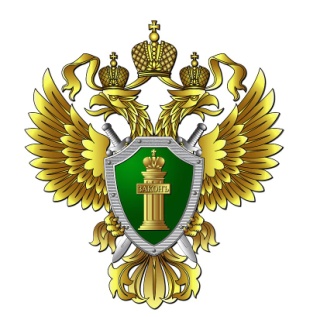                            ТРАНСПОРТНАЯ ПРОКУРАТУРАВнесены изменения в статью 267 Уголовного кодекса Российской ФедерацииФедеральным законом от 30.12.2020 № 526-ФЗ внесены изменения в ст. 267 УК РФ (приведение в негодность транспортных средств или путей сообщения).Вышеуказанным законом установлена уголовная ответственность за умышленное блокирование объектов транспортной инфраструктуры, воспрепятствование движению транспортных средств и пешеходов на путях сообщения, улично-дорожной сети, если эти деяния создали угрозу жизни, здоровью и безопасности граждан либо угрозу уничтожения или повреждения имущества физических и (или) юридических лиц.За совершение таких неправомерных действий уголовным законом предусматривается штраф в размере от ста тысяч до трехсот тысяч рублей или в размере заработной платы или иного дохода, осужденного за период от одного года до двух лет, либо обязательные работы на срок до двухсот сорока часов, либо принудительные работы на срок до одного года, либо лишение свободы на тот же срок.Федеральный закон вступил в силу с 10.01.2021.Разъясняет Магаданская транспортная прокуратура.